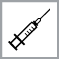 		 Schooljaar 2023-2024Geachte ouder/voogd,De Vlaamse overheid biedt als bescherming tegen polio, difterie, tetanus en pertussis een herhalingsvaccin aan voor leerlingen in het 1ste leerjaar en voor leerlingen in het buitengewoon onderwijs, geboren in 2017.Bescherming tegen 4 ziektenPolio (kinderverlamming) kan onherstelbare verlammingen veroorzaken.Difterie (kroep) kan een ernstige ontsteking van keel en luchtwegen veroorzaken met verstikkingsgevaar. Ook hart en zenuwen kunnen worden aangetast.Tetanus (klem) veroorzaakt prikkeling van de zenuwcellen, waardoor ernstige en pijnlijke spierkrampen ontstaan en ademhalen onmogelijk kan worden.Pertussis (kinkhoest) is een uitputtende ziekte met hevige hoestbuien en gierende ademhaling. De vaccinatie biedt de beste bescherming tegen deze ziekten. Voor een langdurige bescherming is deze herhalingsvaccin nodig.VaccinatieUw kind krijgt 1 prikje in de bovenarm.Reacties na de vaccinatieNa de vaccinatie kan uw kind last krijgen van:een rode zwelling op de plaats van de vaccinatie, die soms de hele bovenarm kan omvatten;een pijnlijke, gevoelige plek op de plaats van de vaccinatie;een grieperig gevoel en lichte koorts;verminderde eetlust, braken en diarree.Deze reacties zijn volkomen normaal en verdwijnen vanzelf na enkele dagen. Een zwelling van de hele bovenarm verdwijnt soms pas na 5 dagen. Neem contact op met uw huisarts als de klachten langer aanhouden of ernstiger zijn. Een vaccin kan, zoals elk geneesmiddel, bijwerkingen veroorzaken. De kans dat een vaccin een ernstige bijwerking veroorzaakt, is uitzonderlijk klein.Wie vaccineertHet CLB vaccineert gratis. Dit kan enkel als er een geldige (mondelinge of schriftelijke) toestemming is en er geen tegenaanwijzingen zijn voor vaccinatie.Bij uw (huis)arts is het vaccin ook gratis, maar moet de raadpleging wel betaald worden. Toestemming voor de vaccinatieGeef de toestemmingsbrief met uw keuze af op school.Vaccinnet Het CLB registreert de vaccins die het toedient in Vaccinnet, de Vlaamse vaccinatiedatabank. Zo kan ook de huisarts zien welk vaccin uw kind kreeg. Via www.mijngezondheid.be kan u dit nu ook zelf nakijken.Vaccins die niet door CLB worden aangebodenHet Vlaamse vaccinatieschema wordt bij schoolgaande kinderen gratis aangeboden via het CLB. Daarnaast bestaan nog andere vaccins. Voor meer informatie hierover kan u terecht bij uw  (huis)arts. VragenIndien u nog vragen heeft, kan u steeds met ons contact opnemen. We zijn bereikbaar op telefoonnummer:……………………. Voor meer informatie kan u ook terecht op www.laatjevaccineren.be, de website van de Vlaamse overheid over vaccinaties.Met dank voor uw medewerking,De CLB-arts en CLB-verpleegkundigeTOESTEMMINGSBRIEF polio–difterie–tetanus–pertussis (Infanrix-IPV°)Naam + voornaam van de leerling: ………………………………………………………………………………………....Geboortedatum: …../…../…..School + klas: ……………………………..Telefoonnummer waarop u overdag bereikbaar bent:……………………………………………………………..* De toestemming voor vaccinatie kan gegeven worden door een meerderjarige leerling, een wettelijke ouder of een wettelijke voogd. Indien het CLB inschat dat de minderjarige leerling bekwaam is, kan hij/zij ook zelf toestemming geven voor vaccinatie.Kruis de gewenste keuze aan.   Ik wens dat het CLB mijn kind gratis vaccineert tegen polio–difterie–tetanus–pertussis.        Ik wens mijn kind te laten vaccineren door de huisarts/kinderarts.       Vergeet dan niet uw (huis)arts te verwittigen. Zo kan hij/zij het vaccin vooraf bestellen.   Mijn kind kreeg de herhalingsvaccin polio–difterie–tetanus–pertussis al op: …../…../…..    Ik wil mijn kind niet laten vaccineren. Ik heb de informatie over het vaccin en over de ziekten waartegen het vaccin beschermt gelezen en heb ook de kans gekregen om de vaccinatie te bespreken en vragen te stellen.Let op! De volgende vragen helpen ons om een mogelijke tegenaanwijzing voor vaccinatie op te  sporen.  Kruis het juiste antwoord aan.Datum: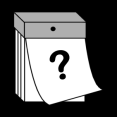 Naam en handtekening van de wettelijke ouder of voogd*: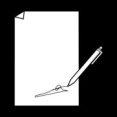 